Дни рождения учеников класса по месяцам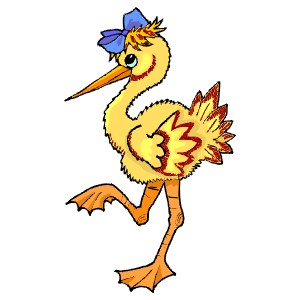 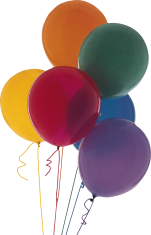 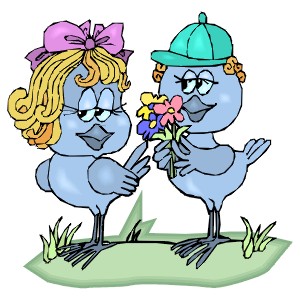 СентябрьОктябрьНоябрьДекабрьЯнварьФевральМартАпрельМайИюньИюльАвгуст